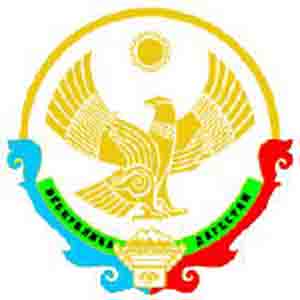 ГОСУДАРСТВЕННОЕ КАЗЕННОЕ ОБЩЕОБРАЗОВАТЕЛЬНОЕ  УЧРЕЖДЕНИЕ РЕСПУБЛИКИ ДАГЕСТАН «ТЕРЕЧНАЯ ОСНОВНАЯ ОБЩЕОБРАЗОВАТЕЛЬНАЯ ШКОЛА ТЛЯРАТИНСКОГО РАЙОНА» 368066,  РД,  п/о Люксембург, СПК Победа, тел. 8(989) 658 -50-91, E-mail: terek2233@mail.ruПРИКАЗот 28.08.2020г                                                                                                      № 17-б «Об проведении генеральных уборок»                 В соответствии с Санитарно-эпидемиологическими правилами СП 3.1/2.4.3598-20  «Санитарно-эпидемиологические требования к устройству, содержанию и организации работы образовательных организаций и других объектов социальной инфраструктуры для детей и молодежи в условиях распространения новой коронавирусной инфекции ( COVID-19)», в целях предотвращения распространения новой коронавирусной инфекцииПРИКАЗЫВАЮ:1.Провести  обслуживающему персоналу –Зайнулабидовой С.А. и Шаговой Ш.Х. в ГКОУ РД «Теречная ООШ Тляратинского района» мероприятия по уборке всех классных помещений с применением моющих и дезинфицирующих средств и очисткой радиаторных решеток (далее - генеральная уборка) непосредственно перед началом функционирования школы.2.Проводить обслуживающему персоналу ГКОУ РД «Теречная ООШ Тляратинского района» с 01.09.2020 еженедельные генеральные уборки по пятницам в целях предупреждения распространения новой коронавирусной инфекции.3.Утвердить график уборки (приложение 1) и лист фиксации (приложение 2)4.Фиксацию проведенных(не проведенных) работ возложить на зам. УВР Муртазалиеву у.А.	.   4. Контроль за исполнением настоящего приказа оставляю за собой.Директор школы:                                               А.Ш. ГамзатовПриложение 1 к приказу  № 17-б от 28.08.2020г.График генеральных уборок в ГКОУ РД «Теречная ООШ Тляратинского района»Приложение 2 к приказу  № 17-б от 28.08.2020г.  Лист фиксации проведения генеральной уборкиГКОУ РД «Теречная ООШ Тляратинского района»ДатаСотрудники, задействованные в генеральной уборкеОтветственное лицо28.08.2020Зайнулабидова С.А. Шагова Ш.Х.Муртазалиева М.М.Муртазалиев У.А.04.09.2020Зайнулабидова С.А. Шагова Ш.Х.Муртазалиева М.М.Муртазалиев У.А.11.09.2020Зайнулабидова С.А. Шагова Ш.Х.Муртазалиева М.М.Муртазалиев У.А.18.09.2020Зайнулабидова С.А. Шагова Ш.Х.Муртазалиева М.М..Муртазалиев У.А.25.09.2020Зайнулабидова С.А. Шагова Ш.Х.Муртазалиева М.М.Муртазалиев У.А.02.10.2020Зайнулабидова С.А. Шагова Ш.Х.Муртазалиева М.М..Муртазалиев У.А.09.10.2020Зайнулабидова С.А. Шагова Ш.Х.Муртазалиева М.М.Муртазалиев У.А.16.10.2020Зайнулабидова С.А. Шагова Ш.Х.Муртазалиева М.М.Муртазалиев У.А.23.10.2020Зайнулабидова С.А. Шагова Ш.Х.Муртазалиева М.М.Муртазалиев У.А.30.10.2020Зайнулабидова С.А. Шагова Ш.Х.Муртазалиева М.М.Муртазалиев У.А.06.11.2020Зайнулабидова С.А. Шагова Ш.Х.Муртазалиева М.М.Муртазалиев У.А.13.11.2020Зайнулабидова С.А. Шагова Ш.Х.Муртазалиева М.М.Муртазалиев У.А.20.11.2020Зайнулабидова С.А. Шагова Ш.Х.Муртазалиева М.М.Муртазалиев У.А.27.11.2020Зайнулабидова С.А. Шагова Ш.Х.Муртазалиева М.М.Муртазалиев У.А.04.12.2020Зайнулабидова С.А. Шагова Ш.Х.Муртазалиева М.М.Муртазалиев У.А.11.12.2020Зайнулабидова С.А. Шагова Ш.Х.Муртазалиева М.М.Муртазалиев У.А.18.12.2020Зайнулабидова С.А. Шагова Ш.Х.Муртазалиева М.М.Муртазалиев У.А.25.12.2020Зайнулабидова С.А. Шагова Ш.Х.Муртазалиева М.М.Муртазалиев У.А.ДатаВремя проведения уборкиПроведено(подпись)Проверка(подпись)ДатаВремяпроведенияуборкиПроведено(подпись)Проверка(подпись)28.08.202030.10.202004.09.202006.11.202011.09.202013.11.202018.09.202020.11.202025.09.202027.11.202002.10.202004.12.202009.10.202011.12.202016.10.202018.12.202023.10.202025.12.2020